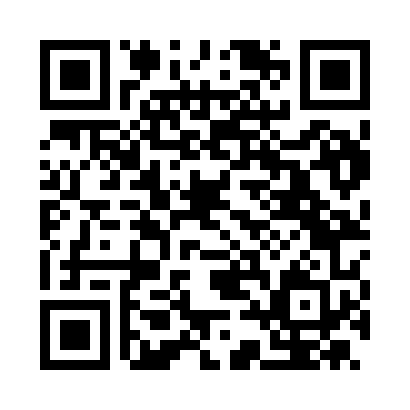 Prayer times for Acceglio, ItalyWed 1 May 2024 - Fri 31 May 2024High Latitude Method: Angle Based RulePrayer Calculation Method: Muslim World LeagueAsar Calculation Method: HanafiPrayer times provided by https://www.salahtimes.comDateDayFajrSunriseDhuhrAsrMaghribIsha1Wed4:266:221:296:298:3710:252Thu4:246:211:296:298:3810:273Fri4:226:191:296:308:3910:294Sat4:206:181:296:318:4010:315Sun4:186:161:296:328:4210:336Mon4:166:151:296:328:4310:347Tue4:146:141:296:338:4410:368Wed4:126:121:296:348:4510:389Thu4:096:111:286:348:4610:4010Fri4:076:101:286:358:4810:4211Sat4:056:091:286:368:4910:4412Sun4:036:081:286:368:5010:4613Mon4:016:061:286:378:5110:4714Tue4:006:051:286:388:5210:4915Wed3:586:041:286:388:5310:5116Thu3:566:031:286:398:5410:5317Fri3:546:021:286:408:5510:5518Sat3:526:011:296:408:5710:5719Sun3:506:001:296:418:5810:5820Mon3:485:591:296:428:5911:0021Tue3:475:581:296:429:0011:0222Wed3:455:571:296:439:0111:0423Thu3:435:561:296:439:0211:0524Fri3:415:561:296:449:0311:0725Sat3:405:551:296:459:0411:0926Sun3:385:541:296:459:0511:1127Mon3:375:531:296:469:0611:1228Tue3:355:531:296:469:0711:1429Wed3:345:521:306:479:0711:1530Thu3:325:511:306:479:0811:1731Fri3:315:511:306:489:0911:18